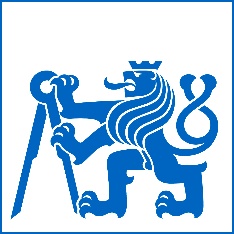 Energie durch Kernspaltung	2Strom aus Sonnenlicht	5Die Satelliten-Funkstation Raisting	8	Der Laser – ein Messer aus Licht	10Über Berufe   -   Bewerbung	12Wortschatz         Energie durch KernspaltungAbfall, der, ä.e                                                                	odpad(ky)abfangen,i, a                                                                    	za/odchytitablaufen, ie, i. au                                                             	probíhatabschalten                                                                        	odpojit, vypnoutantreiben, ie, ie                                                                	pohánět, hnátauseinanderfliegen, o, i. o                                                	rozletět seaustreten, a, e                                                                   	uniknout, unikatBahn, die, -en                                                                  	dráhaBehälter, der, -                                                                 	nádrž, nádobabestrahlen                                                                        	ozařovat, ozářitBewegung, die, -en                                                          	pohybin Bewegung setzen                                                         	uvést do pohybuBrennstab, der, ä-e                                                           	palivová tyčBruchstück, das, -e                                                           	úlomek, zlomekDampf, der,ä-e                                                                 	páraDampferzeuger, der, -                                                      	parogenerátorDruck, der, ü-e                                                                 	tlak, (s)tisk(nutí)einführen                                                                          	zavéstElement, das, -e                                                               	prvekenthalten  ie, a                                                                  	obsahovatentstehen                                                                          	vzniknout, vznikaterfordern                                                                          	vyžadovatErgebnis, das, se                                                              	výsledekerhalten, ie, a                                                                    	obdržet, erhitzen (sich) auf                                                            	zahřát (se)erhöhen                                                                            	zvýšit, zvyšovat, Erzeugung,die,                                                                 	výrobafalls                                                                                  	v případě že, kdyžfreisetzen                                                                          	uvolnitFreisetzung, die                                                                	uvolnění, uvolňovánífrei werden                                                                       	uvolnit seGefahr, die, -en                                                                 	nebezpečígefährlich                                                                         	nebezpečnýgenügend                                                                          	dostatekGeschwindigkeit, die, -en                                                 	rychlostGewinnung, die, -en                                                         	získávání, dobýváníGrundlage, die, -n                                                             	základ(na)herausziehen, -og, -og                                                      	vytáhnout, vytahovathineinschieben, o, o                                                          	za/vsunout, zastrčitKette, die, -n                                                                     	řetěz, řetízekKern, der, -e                                                                      	jádroKernspaltung, die                                                              	štěpení jádrakühl                                                                                   	chladnýKraftwerk, das, -e                                                             	elektrárnaLage, die, -n                                                                      	poloha, situacein der Lage sein                                                                 	být schopen, mociLagerung, die                                                                    	ukládání, skladováníLeistung, die, -en                                                              	výkonleistungsfähig                                                                    	výkonnýleiten                                                                                 	véstRegel, die, -n                                                                     	pravidloin der Regel                                                                       	zpravidla, většinou, obvykleRohr, das, -e                                                                      	roura, trubkaspalten                                                                               	(roz)štěpit, (roz)štípatSicherheitsmaßnahme, die, -n                                           	bezpečnostní opatřeníspaltbar                                                                              	štěpitelnýstark                                                                                   	silný/ěSteuerstab,der, ä-e                                                             	řídící (regulační) tyčstoßen auf etw., ie, i/h. o                                                    	na/vrazitstrahlend                                                                             	zářící, svítící, vyzařujícístrahlende Stoffe                                                                	radioaktivní látkyÜberraschung, die, -en                                                       	překvapeníüberschüssig                                                                       	nad/přebytečnýungelöst                                                                              	ne(vy)řešenýverdampfen                                                                         	vypařit severhindern                                                                          	zamezit, zabránitvermindern                                                                         	zmenšit, snížitverringern                                                                           	zmenšit, snížit, zredukovatverwandeln (sich)                                                               	přeměnit (se)verwenden                                                                           	(po)uží(va)tvorhanden sein                                                                    	být k dispozici, po ruceabschalten, schaltete ab, abgeschaltetbestrahlen, bestrahlte, bestrahltfreisetzen, setzte frei, freigesetzteinführen, führte ein, eingeführterfordern, erforderte, erforderterhitzen, erhitzte, erhitzterhöhen, erhöhte, erhöhtleiten, leitete, geleitetspalten, spaltete, gespaltet/gespaltenverdampfen, verdampfte, verdampftverhindern, verhinderte, verhindertvermindern, verminderte, vermindertverringern, verringerte, verringertverwandeln (sich), verwandelte, verwandeltverwenden, verwendete, verwendetabfangen, fing ab, abgefangen                                           		er  fängt ab        přít. časablaufen, lief ab, i. abgelaufen                                     		läuft abantreiben, trieb an, angetriebenaueinanderfliegen, flog auseinander, i. aueinandergeflogenaustreten, trat aus, ausgetreten                                          		tritt auser/enthalten, er/enthielt, er/enthalten                              		er/enthältentstehen, entstand, i. entstandenfrei werden, wurde frei, i. frei geworden                                     herausziehen, zog heraus, herausgezogenhineinschieben, schob hinein, hineingeschobensein, war, i. gewesenstoßen, stieß,  h./i.gestoßen                                             		stößtWortschatz                   Strom aus SonnenlichtAbbildung, die, -en                                                 	vy/zobrazení, kresba, obrázekab und zu                                                                 	občasAbgas,das, -e, mst Pl                                               	zplodiny, výfukový plynabgekühlt                                                                 	o/zchlazenýändern (sich)                                                            	měnit (se)Anlage, die, -n                                                         	zařízení, prostoryantreiben, ie, ie                                                        	pohánět, hnátarm                                                                          	chudýAufbau, der, -ten                                                     	vý(stavba), strukturabauen                                                                       	(vy)stavět, postavit, vybudovatBetrieb, der, -e                                                         	závod, provozden Betrieb aufnehmen                                            	zahájit provozbewegen (sich)                                                         	pohybovat (se)Brennpunkt, der, -e                                                  	ohnisko, středDampf, der,ä-e                                                         	páraDampfdruck, der                                                      	tlak párydrehen (sich)                                                             	točit (se), otáčet (se)eigen                                                                         	vlastní, osobní, charakteristickýeinzeln                                                                      	jednotlivý/ěErde, die, -n                                                             	z/Země, zeměkouleErdbewegung, die                                                     	pohyb zeměkouleerhitzen (sich)                                                          	o/zahřát (se)erhöhen                                                                    	zvýšit, zvětšiterkennen                                                                   	(roz)poznaterreichen                                                                  	dosáhnouterrichten                                                                   	zřídit, postavit, vybudovatfallen, ie, i.a                                                             	padatFrühjahr, das                                                            	jaroGas, das, -e                                                              	plynGefahr, die, -en                                                        	nebezpečígefährlich                                                                 	nebezpečný/ěgelten, a, o                                                                	platit, mít platnostGemeinschaft, die, -en                                             	společenstvígewinnen, a, o                                                          	získat, získávat, vyhrátgewölbt                                                                     	klenutý, vypouklýgrundsätzlich                                                            	zásadní/ě, důležitý/ě, podstatný/ěheiß                                                                           	horký, vřelý, žhavýHeizkessel, der, -                                                      	kotel na vytápěníJahrzehnt, das, -e                                                      	desetiletíim Laufe                                                                   	v průběhukeineswegs                                                                	v žádném případěKern, der, -e                                                              	jádroKessel, der, -                                                              	kotel, konviceknapp                                                                         	nedostačující, těsný/ěKohle, die                                                                  	uhlíKosten, die Pl                                                            	náklady, výdajekostenlos                                                                    	bezplatný/ě, zdarmaKraftwerk, das, -e                                                      	elektrárnaleisten                                                                        	(vy)konat, mít výkonLeistung, die, -en                                                      	výkonliefern                                                                       	dodat, dodávatÖl, das, -e                                                                 	ropa, olejmeistens                                                                   	většinouMengen, die, -n                                                        	množstvínutzen                                                                       	využí(va)tPreis, der, -e                                                             	cenaQuelle, die, -n                                                           	zdroj, pramenReihe, die, -n                                                             	řadasauber                                                                        	čistýscheinen, ie, ie (sich)                                                 	zdát se, připadatsinken, a, i. u                                                             	klesnout, klesatSonne, die, -n                                                            	slunceSonnenlicht, das                                                        	sluneční světlosonnig                                                                        	slunečnýSpiegel, der, -                                                            	zrcadloständig                                                                       	pořád, stálestark                                                                           	silný/ěsteuern                                                                       	říditströmen                                                                      	prouditStrahl, der, -en                                                           	paprsektragen, u, a                                                                 	nést, nositTurm, der, ü-e                                                            	věžverändern (sich)                                                         	změnit (se)Verbrennung, die, -en                                                	spalováníverdampfen                                                                	vypařit severnichten                                                                  	zničitVerteuerung, die, (mst Sg)                                        	zdražení, zdražovánívöllig                                                                          	úplný, zcela, naprostowährend                                                                     	zatímcowassergefüllt                                                              	naplněný vodouWelt, die, -en                                                             	světZufuhr, die nur Sg                                                     	přísun, přívod(ver)ändern, (ver)änderte, (ver)ändertbauen, baute, gebautbewegen, bewegte, bewegtdrehen, drehte, gedrehterhitzen, erhitzte, erhitzterhöhen, erhöhte, erhöhterreichen, erreichte, erreichterrichten, errichtete, errichtetleisten, leistete, geleistetliefern, lieferte, geliefertnutzen, nutzte, genutztsteuern, steuerte, gesteuertströmen, strömte, geströmtverdampfen, verdampfte, verdampftvernichten, vernichtete, vernichtetantreiben, trieb an, angetriebenaufnehmen, nahm auf, aufgenommen                         	er nimmt auf       přít. časfallen, fiel, i. gefallen                                                        	fälltgelten, galt, gegolten                                                         	giltgewinnen, gewann, gewonnenscheinen, schien, geschienensinken, sank, i. gesunkentragen, trug, getragen                                                        	trägtWortschatz                        Die Satelliten-Funkstation Raistingabstrahlen                                                   	vyzařovat, sálataufnehmen                                                  	přijmout, přijímatÄquator, der                                               	rovníkausgerichtet                                                	zaměřený, nasměrovanýaustauschen                                                	vy/směnit, vyměňovat (si), 		vyměnit (si)Bahn, die, -en                                             	dráhabefinden sich                                              	nacházet se, nalézat se, býtbetragen, u, a                                              	činit, býtbreit                                                            	širokýBrennpunkt, der, -e                                    	ohnisko, středbündeln                                                      	vázat, svazovat, soustředitDatenübertragung, die                                	přenos dateinstellen                                                    	nastavitEmpfang, der, ä-e                                       	příjemempfangen,i, a                                            	přijmout, přijímatEmpfänger, der, -                                        	příjemceEnergiedichte, die                                       	hustota energie, intenzitaErdfunkstation, die, -en                              	rozhlasová/rádiová stanice na zemiergänzen                                                     	doplnit, doplňovat, rozšířit/řovaterreichen                                                     	dosáhnout, dosahovatFernsehsendung, die, -en                            	televizní vysílánífestlegen                                                      	stanovit, vytyčit, určitgleichzeitig                                                  	současný/ěHauptteil, der, -e                                         	hlavní část, dílHöhe, die, -n                                               	výška, vyvýšeninaleiten                                                           	véstLichtstrahl, der, -en                                    	světelný paprsekMittel,das, -                                                	prostředekNachricht, die, -en                                      	zpráva, hlášení, vzkazNachrichtennetz                                          	zpravodajská síťNachrichtentechnik, die                              	sdělovací technikanennen                                                        	jmenovat, nazývatNetz, das, -e                                                	síť(ka)Öffnung, die,- en                                        	otvor, díraOrt, der, -e                                                  	místo (geograficky), osada, obecRichtfunkantenne, die, -n                           	směrová anténaRichtfunkstrecke, die, -n                            	směrový/rádiový spojRundfunk, der                                             	rozhlas, rádioscheinen, ie,ie                                             	zdát se, připadatSchüssel, die, -n                                          	mísasenden                                                         	vysílat, po/vyslatstillstehen                                                    	být v klidu, stát (v pozoru)Strahl, der, -en                                            	paprseksüdlich                                                        	jižní/ěTal, das, ä-er                                               	údolí, dolinaübertragen,u, a                                            	přenést, přenášet, vysílat (živě)umgekehrt                                                   	obrácený/ě, opačný/ěUmlaufbahn, die                                         	oběžná dráhaunbekannt                                                    	neznámýverbinden, a,u                                              	spojit/jovatin Verbindung stehen                                   	být ve spojeníverarbeitet                                                    	zpracovanýverstärkt                                                       	zesílenývorstellbar                                                    	představitelný, myslitelnýwählen                                                         	(z)volit, vybrat (si)Zeichen, das, -                                             	znak, značka, znameníZeitung, die, -en                                          	novinyZeitschrift, die, -en                                      	časopiszugleich                                                       	zároveň, současnězurücksenden                                               	vysílat zpátkyabstrahlen, strahlte ab, abgestrahltaustauschen, tauschte aus, ausgetauschteinstellen, stellte ein, eingestelltergänzen, ergänzte, ergänzterreichen, erreichte, erreichtfestlegen, legte fest, festgelegtleiten, leitete, geleitetwählen, wählte, gewähltaufnehmen, nahm auf, aufgenommen                          	er nimmt auf       přít. čas(sich)befinden, befand, befundenbetragen, betrug, betragen                                                   	beträgtempfangen, empfing, empfangen                                        	empfängtscheinen, schien, geschienenstillstehen, stand still, stillgestandenübertragen, übertrug, übertragen                                         	überträgtverbinden, verband, verbundennennen, nannte, genannt(zurück)senden, sendete/sandte (zurück), (zurück)gesendet/gesandtWortschatz                   Der Laser – ein Messer aus Lichtabgeben, a, e                                                                   	odevzdat/dávatangenommen                                                                	předpokládejme, žeanschließen (sich), an                                                  	na/připojit/jovat (se)Art, die, -en                                                                      	druhAuge, das, -n                                                           	okoausstrahlen                                                                    	vyzařovat, vysílat, vystřelovatAustritt, der                                                           	výstup, uniknutí, odchodBahn, die, -en                                                          	dráha (hladina)Barcode-Leser, der, -                                           	čtečkabehandeln                                                               	ošetřit, ošetřovatbeimischen                                                                    	přimísit, přimíchatbegrenzen                                                                     	omezit, ohraničitbesitzen                                                                      	vlastnitbestrahlen                                                   	ozařovat, osvěcovatbezeichnen, als                                              	označit/čovat, charakterizovatCD-Spieler, der, -                                       	přehrávačDrucker, der, -                                                      	tiskárnadurchbohren                                                 	provrtatdurchdringen, a, u                                           	proniknout, pronikatDurchmesser, der. -                                            	průměreinfarbig                                                                    	jednobarevnýEnergiedichte, die                                              	hustota energie, intenzitaentstehen                                                           	vzniknout, vznikaterlauben                                                    	dovoliterzeugen                                                          	vyrábět, vyrobitgebündelt                                                                  	svázaný, soustředěnýgeschehen a, i e                                               	stá(va)t segewöhnlich                                                               	obvyklý/e, běžný/ě, obyčejný/ěGlasfaser, die, -n                                                         	skleněné vláknohart                                                                          	tvrdý/ěInnere, das                                                           	vnitřekim Innern                                                            	uvnitřKörper, der ,-                                                          	tělo, tělesoLeistung, die, -en                                                     	výkonLeuchte, die, -n                                                          	svítidloLichtquant, das, -en                                                            	fotonLinse, die, -n                                                              	čočkamarschierend                                                              	pochodujícíMittel, das, -                                                       	prostředekNachrichtenübertragung, die                            	přenos zprávNetzhautablösung, die                                          	odchlípení sítnicenötig                                                                          	nutný, nezbytnýRichtung, die, -en                                                          	směrRücksprung, der, ü-e                                         	skok zpátky schädigen                                                         	poškoditscharf                                                                           	ostrý, ostřeschießen, -oß, -oss                                                      	stříletschneiden, -itt, -itt                                                   	řezatSchritt, der, -e                                                      	krokSchwingung, die, -en                                             	kmit(ání)Sehlinse, die,                                                         	čočka v okusogenannt                                                             	takzvanýspeichern                                                            	 uložit, ukládatSpiegel, der, -                                                           	zrcadloStab, der, ä-e                                                           	tyčStahl, der nur Sg.                                                          	ocelstark                                                                           	silný/ěStoff, der, -e                                                              	látkaStrahl, der, -en                                                                	paprsekStufe, die, -n                                                                    	stupeň, úroveň, fázeteildurchlässig                                                                	částečně propustnýTräger, der, -                                                                   	nosičunzählig                                                                 	nesčetnýverwenden                                                                	použí(va)t winzig                                                                    	nepatrný, maličkýzerstören                                                            	zničitZwischenstufe, die                                                 	mezistupeňausstrahlen, strahlte aus, ausgestrahlt       bestrahlen, bestrahlte, bestrahltbehandeln, behandelte, behandeltbeimischen, mischte bei, beigemischtbegrenzen, begrenzte, begrenztbezeichnen, bezeichnete, bezeichnetdurchbohren, bohrte durch, durchgebohrt     	provrtat stěnudurchbohren, durchbohrte, durchbohrt          	provrtat pohledemerlauben, erlaubte, erlaubterzeugen, erzeugte, erzeugtschädigen, schädigte, geschädigtspeichern, speicherte, gespeichertzerstören, zerstörte, zerstört  abgeben, gab ab, abgegebenanschließen, schloss an, angeschlossenbesitzen, besaß, besessendurchdringen, drang durch, i. durchgedrungen   	proniknout, prosadit sedurchdringen, durchdrang,  h.durchdrungen     	pronikat, naplnit, proniknutý čímentstehen, entstand, i. entstandengeschehen (geschieht), geschah, i. geschehenschießen, schoß, geschossenschneiden, schnitt, geschnittenverwenden, verwendete/verwandte, verwendet/verwandtWortschatz                     Über Berufe   -   Bewerbungabhängen,von etw./jm.                                      	záviset na něčem/někomAbschluss, der                                                   	u/zakončení, závěr, závěrečná 	zkouškakeinen Abschluss haben                                    	nemít ukončenou žádnou školuAbschrift, die, -en                                             	opis, kopieAbsender, der, -                                                 	odesílatelAbteilung, die, -en                                             	odděleníAbteilungsleiter, der, -                                      	vedoucí odděleníAbzug, der, ü-e                                                  	srážka, odpočetAnlage, die, -n                                                   	příloha admin.Anrede, die                                                        	osloveníAnschrift, die                                                    	adresaAnstellung, die                                                  	pracovní místo (na smlouvu), přijetíAnstellungsbedingungen                                   	podmínky přijetíAnzeige, die, -n                                                 	inzerátArbeitgeber, der, -                                             	zaměstnavatelArbeitnehmer, der -                                           	zaměstnanecArbeitsvertrag, der, ä-e                                      	pracovní smlouvaaufbaufähig                                                        	umožňující postupAusbildung, die                                                  	vzdělá(vá)níAußendienst, der                                                 	práce mimo domov/venku/ 	v zahraničíausfüllen                                                            	vyplnitausstatten                                                           	vybavit, zaříditAuszubildende, der/die                                      	učeň/učnicebaldmöglich                                                        	brzký, co možná nejdřívebaldig                                                                  	brzký, včasný, rychlýbeigefügt                                                             	přiloženýBegründung, die                                                 	zdůvodněníBereich, der, -e                                                   	oblast, oborBerufsausbildung, die                                        	profesní vzděláníBerufserfahrung, die                                          	profesní zkušenostbeschäftigen, sich ,mit                                       	zabývat se, bavit se něčímBeschäftigung, die, -en                                      	činnost, zaměstnání, práceBescheinigung, die, -en                                      	potvrzeníbesitzen                                                              	mít, vlastnitBetreff                                                               	věc v oficiálním dopiseBewerber, der, -                                                 	uchazeč (o práci, stipendium …)Bewerbung, die, -en                                           	ucházení se, písemná žádostBewerbungsbogen, der, ö-                                 	dotazník pro žádost o místoBezug                                                                 	odvolání na (admin., korespondence)bieten, o, o                                                          	poskytovatbisherig                                                               	dosavadníDurchschnittsnote, die, -n                                  	průměrná známkaeigen                                                                  	vlastníeigenhändig                                                       	vlastnoručníEindruck, der, ü-e                                               	dojemeinschließlich                                                      	včetně, nevyjímajeEintritt, der                                                          	nástupEinzelunterricht, der                                            	individuální výukaEmpfänger, der, -                                                	příjemceEmpfehlung,die, -en                                           	doporučenímit besten Empfehlungen   veralt.                      	zdvořilý pozdrav v oficiálním 	dopiseeng                                                                      	úzký, úzceentnehmen                                                          	vzít, vyrozumět, usouditentsprechend                                                       	odpovídající, přiměřený/ěerfolgreich                                                          	úspěšný/ěerinnern, sich an etw.                                         	vzpomínat, vzpomenout sierhalten                                                               	obdržetErziehung, die                                                    	výchovaFähigkeit, die, -en                                                	schopnostFamilienstand, der                                               	rodinný stavfestlegen                                                              	stanovit, vytyčit, určitin bestimmten Grenzen festlegen                        	stanovit určité hraniceFührerschein, der, -e                                            	řidičský průkazGebrauch, der                                                      	používání, použitívon etw. Gebrauch machen                                 	použítGehalt, das, ä-er                                                  	platGelegenheit, die, -en                                           	příležitostGesellschaft, die, -en                                          	společnostgleitend                                                               	klouzavýGmbH  -  Gesellschaft mit beschränkter Haftung        	s.r.o.    Handwerk, das                                                    	řemeslo, živnost Handwerkskammer, die                                      	řemeslnická komorahauptsächlich                                                      	především, hlavní/ěhell                                                                      	světlýherrschen                                                            	vládnout, panovatHinweis, der, -e                                                  	odkaz, poukázáníjetzig                                                                   	nynějšíKenntnis, die, se                                                 	znalost,vědomostKraftfahrzeugmechaniker, der, -                        	mechanik, opravář motorových 	vozidelKundenberater, der, -                                         	poradce zákazníkůlaut                                                                      	hlučnýLebenslauf, der , ä-e                                           	životopisLebensunterhalt, der                                           	peníze na obživu, živobytíLehre, die, -n                                                      	(vy)učení, odborné vzdělání, naukaLehrzeit, die                                                        	výuční/učební dobaLichtbild, das,                                                      	fotografie, snímekLohnsteuer, die, -n                                              	daň ze mzdylückenlos                                                             	úplný, kompletníMinderheit, die, -en                                            	menšinaMittelstufe, die                                                   	střední stupeňNachricht, die, -en                                              	zprávaNeigung, die,-en                                                 	sklon, náklonost, zálibaPLZ – Postleitzahl                                              	PSČRechtsanwalt, der, ä-e                                        	advokát, právní zástupcerechtzeitig                                                           	včasný/ěRegelung, die, -en                                               	řízení, regulace, ujednánísauber                                                                  	čistýSchichtdienst, der                                                	služba na směnySchriftverkehr, der                                               	písemný styk, korespondenceSchulbildung, die                                                	školní vzděláníSicherheit, die, -en                                               	jistota, bezpečíStaatsangehörigkeit, die                                       	státní příslušnostStellenangebot, das, -e                                         	nabídka místaTätigkeit, die, -en                                                 	činnostteilnehmen, an etw.                                              	(z)účastnit seüberdurchschnittlich                                            	nadprůměrný/ěübersenden  (geschr.)                                           	po/zaslat              Unterlage, die, -n                                                 	podklad, podložkaUrlaub, der, -e                                                     	dovolenáVerlag, der, -e                                                     	nakladatelství, vydavatelstvvermitteln                                                            	zprostředko(vá)vatVersicherung, die, -en                                         	pojištění, pojišťovna  Krankenversicherung                                        	zdravotní pojištění   Arbeitslosen-    „                                                	pojištění pro případ 	nezaměstnanosti  Alters-     „                                                                       	na stáříVHS – Volkshochschule                                     	lidová školaWahl, die, -en                                                      	výběr, volbawählen                                                                 	vybrat, (z)volitWeiterbildung, die                                               	další vzděláváníZeichnen, das                                                       	kresleníZeichner, der, -                                                     	kreslíř, kresličZeugnis, das, -se                                                  	vy/osvědčení, potvrzeníZufall, der                                                            	náhodazukünftig                                                              	budoucí, příští, nastávajícíausfüllen, füllte aus, ausgefüllt                                       	  ausstatten, stattete aus, ausgestattet                                	beschäftigen sich, beschäftigte, beschäftigt                    	erinnern sich, erinnerte, erinnert                                     	festlegen, legte fest, festgelegt                                        	herrschen, herrschte, geherrscht                                     	    vermitteln, vermittelte, vermittelt                                        	 wählen, wählte, gewählt                                                       	abhängen, hing ab, abgehangenbesitzen, besaß, besessenbieten, bot, gebotenentnehmen, entnahm, entnommen	er	entnimmterhalten, erhielt, erhalten 	erhältteilnehmen, nahm teil, teilgenommen	nimmt teilübersenden, übersendete/übersandte, übersendet/übersandt